¿Qué es? ¿Qué son? 2019 edition, 3rd gradeA.  Práctica singular.  Instrucciones:  Answer in a complete sentence, using  Es el/la….  Follow model, making sure your adjective agrees with your noun (M-F/singular).  Use your interactive notebook as a reference.Modelo:      ¿Qué es?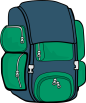  	 +      rojo	  Es la mochila roja.1.  ¿Qué es?						2.  ¿Qué es?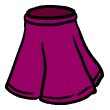 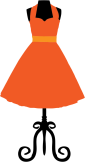 +    negro						+      feo________________________________			__________________________________3.  ¿Qué es?						4.  ¿Qué es?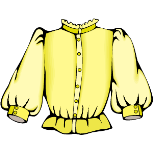 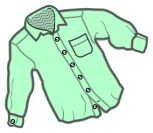 	       +	 blanco						     +        bonito________________________________			___________________________________B.  Práctica plural.  Instrucciones:  Answer in a complete sentence, using  Son los/las…  Follow model, making sure your adjective agrees with your noun (M-F/plural).  Use your interactive notebook as a reference.  Modelo:      ¿Qué son?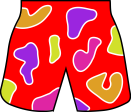      +      rojo	Son los pantalones cortos rojos.5.  ¿Qué son?						6.  ¿Qué son?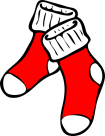 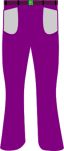 	+       morado						  +      verde______________________________________		_______________________________________7.  ¿Qué son?						8.  ¿Qué son?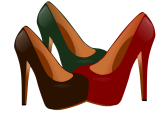 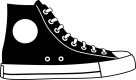                          +     grande			 +      pequeño_______________________________________		_______________________________________